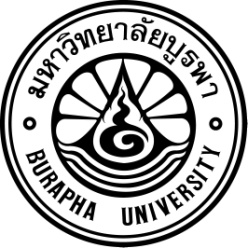 Global Relations Center, Burapha UniversitySUMMER CAMP 2019APPLICATION FORMNOTES:This form should be typed or completed in BLOCK LETTERS.Please attach a recent passport size photograph.Must attach your recommendation letter by your university, English proficiency test scores (if you have taken them)Create a 2 minutes VDO clip which includes the following: (Only International Applicant)– Your personal info that you think we should know.– Your talent (If any)– Why do you want to join this camp?Complete Name (as in Passport) ………………………………………………..……..…………………….……………Gender ……………………………….……. Date of Birth ……………….……………………………….…………….……… Nationality …………………………………………..………… Address ………………………………………………………..………………………………………………………………………………………… Country ……………………………..…………Phone No. …………………………………………….. E-mail Address …………………………………………………..…Current field of study …………………………………………………………………… Year/Semester ………………Name of Collage/University …………………………………………………………………………………………………….Talent ……………………………………………………………………………………………………………………………………….Blood Group ……………….. Any serious illness or disease …………………..……………………………………Any specific allergies (if yes please specify) …………………………………………………………………………..……………………………………………………………………………………………………………………………………………………-2-Please tick mark preferred choice of food		All type		Vegetarian							Muslim			VeganPassport No. ..……………………………………….…… Issue date …….….……..… Expiry date ………...……....Please list the names of the countries that you visited so far. Leave blank if you have not travelled internationally …………………………………………………………………………………..…….………………..English Proficiency (Verbal) ……………..…………. English Proficiency (Written) ……………….………….I have fully understood all rules & regulations of this camp application and hereby declare that all the information provided in this application is true and verifiable.Name in full ……………………………………………………….. Signature …………………………………………………Details of the Camp Program and all schedules along with the rules & regulations of the camp visit will be provided ONLY to selected candidates.Please note that in our meal plans we have tried to accommodate students from all faiths. We will not be able to individually serve different meals plans to different students.International students who are selected will be notified by the 12nd of April 2019 via email.--------------------------------------